Lección 11: Comparaciones usando valores posicionales (parte 2)Comparemos números de tres dígitos usando el valor posicional.Calentamiento: Verdadero o falso: Mayor que o menor queDecide si cada afirmación es verdadera o falsa. Prepárate para explicar tu razonamiento.11.1: Comparemos y expliquemosCompara los números., , o 521523Explica o muestra cómo pensaste. Si te ayuda, usa un diagrama o una recta numérica., , o 889878Explica o muestra cómo pensaste. Si te ayuda, usa un diagrama o una recta numérica.Ubica los números en los espacios en blanco para hacer que cada ecuación sea verdadera. Usa cada número solo una vez. Si te ayuda, usa diagramas en base diez o la recta numérica.810529752495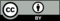 © CC BY 2021 Illustrative Mathematics®